Конкурс на тему «пожарная безопасность». Январь 2020годВ январе четверо детей нашей группы участвовали в городском смотре – конкурсе детского творчества на противопожарную тему «Помни каждый гражданин: спасении номер 01». Этот конкурс организован департаментом образования мэрии города Ярославля. Детям предлагалось поучаствовать в следующих номинациях: рисунок, фотоколлаж или макет. Трое воспитанников стали участниками. Это Горбунова Варя, Михалёва Варя и Мелешкин Ведагор. А Охлопков Леонид занял 3 место в номинации – фотоколлаж в своей возрастной группе от 6 до 8 лет. Поздравляем!     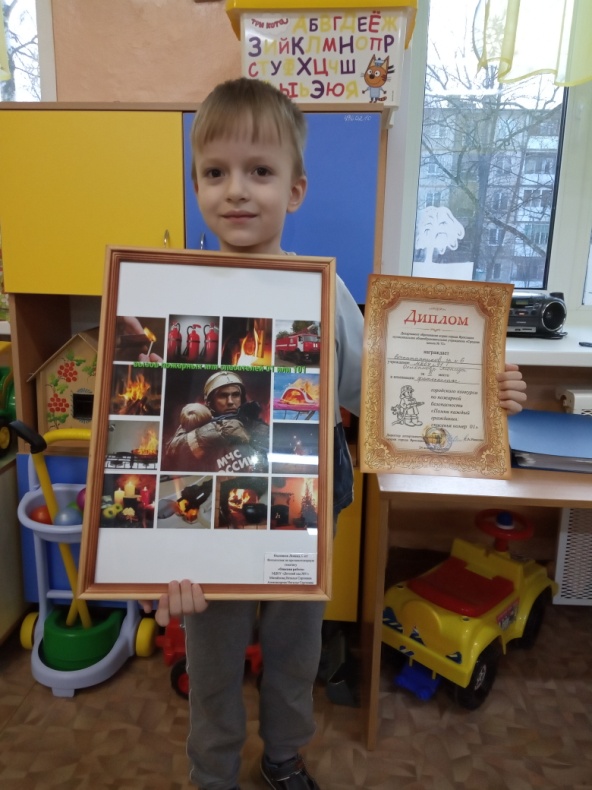 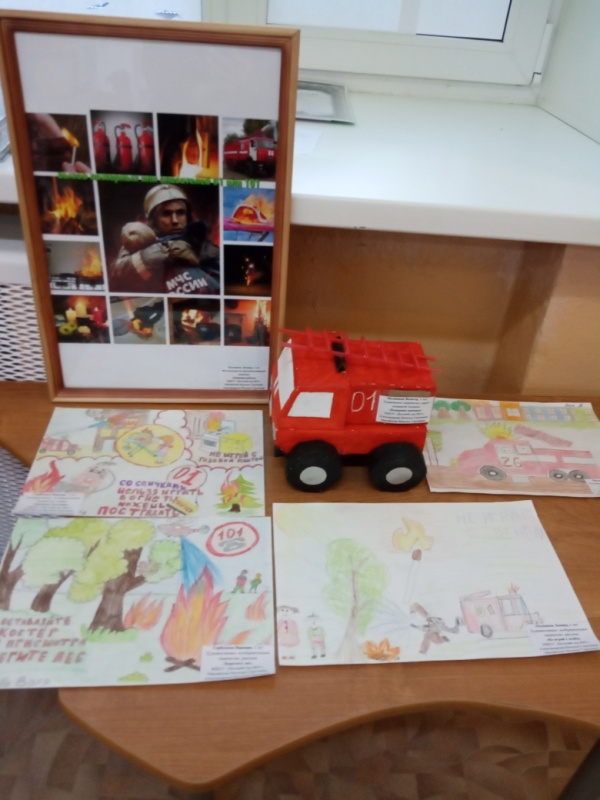 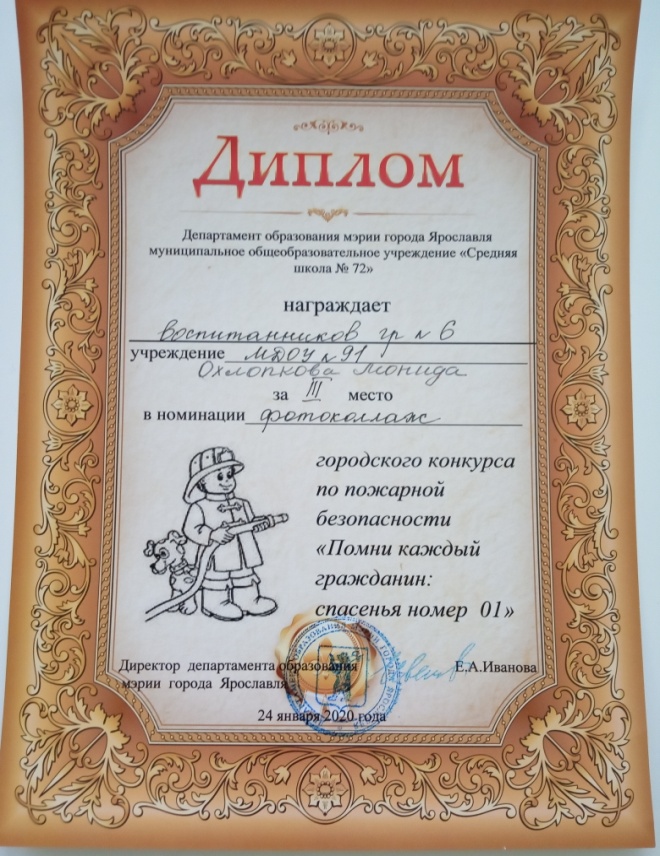 